EEnergy Safety Act 2006Portfolio:Minister for CommerceAgency:Department of Energy, Mines, Industry Regulation and SafetyEnergy Safety Act 20062006/02421 Jun 2006s. 1 & 2: 21 Jun 2006;Act other than s. 1 & 2: 28 Jun 2006 (see s. 2 and Gazette 27 Jun 2006 p. 2349)Financial Legislation Amendment and Repeal Act 2006 Sch. 1 cl. 582006/07721 Dec 20061 Feb 2007 (see s. 2(1) and Gazette 19 Jan 2007 p. 137)Directors’ Liability Reform Act 2023 Pt. 3 Div. 232023/0094 Apr 20235 Apr 2023 (see s. 2(j))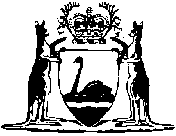 